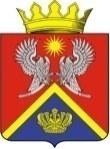 АДМИНИСТРАЦИЯ СУРОВИКИНСКОГО МУНИЦИПАЛЬНОГО РАЙОНА ВОЛГОГРАДСКОЙ ОБЛАСТИ ПРОЕКТ ПОСТАНОВЛЕНИЯот _____________                               № _________Об утверждении Положения о проведенииэкспертизы поставленных товаров(выполненных работ, оказанных услуг, результатов отдельного этапа исполнениямуниципального контракта) при осуществлении закупок товаров (работ, услуг) для муниципальных нужд администрации Суровикинского муниципального района Волгоградской областиРуководствуясь статьей 94 Федерального закона от 5 апреля 2013 г. № 44-ФЗ "О контрактной системе в сфере закупок товаров, работ, услуг для обеспечения государственных и муниципальных нужд", в целях проверки предоставленных поставщиком (подрядчиком, исполнителем) результатов, предусмотренных контрактом, в части соответствия условиям контракта администрация Суровикинского муниципального района Волгоградской области постановляет:Утвердить положение о проведении экспертизы поставленных товаров(выполненных работ, оказанных услуг, результатов отдельного этапа исполнения муниципального контракта) при осуществлении закупок товаров (работ, услуг) для муниципальных нужд администрации Суровикинского муниципального района Волгоградской области (Приложение №1).Признать утратившим силу распоряжение администрации Суровикинского муниципального района Волгоградской области от 26.02.2021 г. №23 «О назначении ответственных по проведению экспертизы на соответствие предоставленных результатов по контрактам, заключаемым администрацией Суровикинского муниципального района, условиям этих контрактов».Настоящее постановление вступает в силу после его обнародования путем размещения на информационном стенде в здании администрации Суровикинского муниципального района, расположенном по адресу: Волгоградская область, г. Суровикино, ул. Ленина, д. 64.
Глава Суровикинскогомуниципального района                                                                Р.А.Слива